Eine Reise durch die Zeit

Arbeitsauftrag

1) Formulieren Sie drei Aussagesätze, die wesentliche Merkmale der Epoche beinhalten. 2) Formulieren Sie maximal vier Hashtags für die Epoche.3) Gehen Sie nun auf Entdeckungsreise und erklären Sie, weshalb das folgende Gedicht der Epoche zugeordnet werden kann. 

EpocheGedichtZugangReisemotiveSturm und DrangGoethe „Auf dem See“ (1789)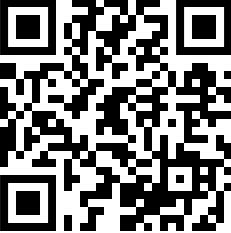 KlassikGoethe „Kennst du das Land? wo die Zitronen blühn“ (1783)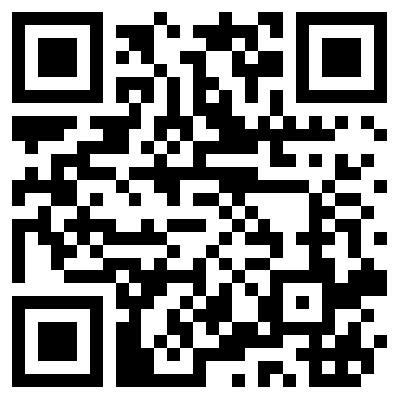 RomantikJoseph von Eichendorff „Sehnsucht“ (1834)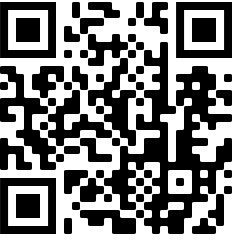 BiedermeierEduard Mörike „Auf der Reise“ (1831)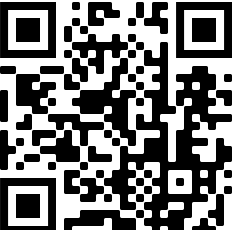 VormärzHeinrich Heine „Lebensgruß“ 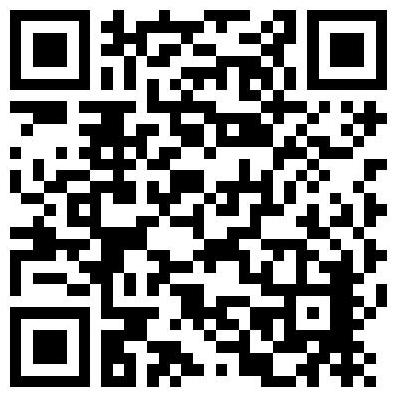 RealismusTheodor Fontane „Guter Rat“  (ca. 1850)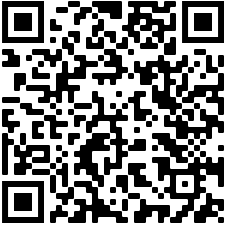 ExpressionismusAlfred Wolfenstein „Verdammte Jugend“ 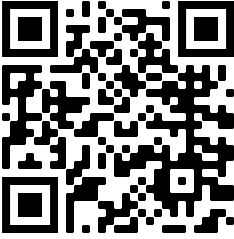 